PENGARUH  ISLAMIC MARKETING, PENANGANAN KELUHAN DAN KEPERCAYAAN TERHADAP LOYALITAS NASABAH  PEMBIAYAAN MURABAHAH  PADA PT. BPRS SEPROVINSI LAMPUNGTESISDiajukan Kepada Program Pascasarjana Universitas Islam Negeri Raden Intan Lampung Untuk Memenuhi Syarat-syarat Guna Memperoleh Gelar Magister Ekonomi Syariah (M.E)OlehDITTA NUR HIDAYANTI1760102003Program Studi Ekonomi SyariahKonsentrasi Pengembangan Lembaga Keuangan Syariah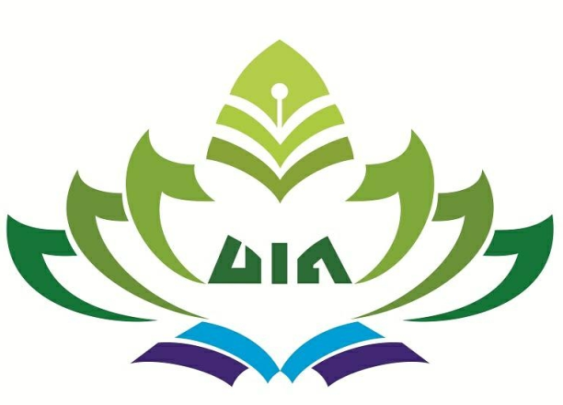 PROGRAM PASCASARJANA UNIVERSITAS ISLAM NEGERI RADEN INTANLAMPUNGTAHUN 1441 H/ 2020 MPENGARUH  ISLAMIC MARKETING, PENANGANAN KELUHAN DAN KEPERCAYAAN TERHADAP LOYALITAS NASABAH PEMBIAYAAN MURABAHAH  PADA PT. BPRS SEPROVINSI LAMPUNGTESISDiajukan Kepada Program Pascasarjana Universitas Islam Negeri Raden Intan Lampung Untuk Memenuhi Syarat-syarat Guna Memperoleh Gelar Magister Ekonomi Syariah (M.E)OlehDITTA NUR HIDAYANTI1760102003Program Studi Ekonomi SyariahKonsentrasi Pengembangan Lembaga Keuangan SyariahPembimbing I	: Dr. Heni Noviarita, M. SiPembimbing II	: Dr. Erike Anggraeni, S.E., M. E. SyPROGRAM PASCASARJANA UNIVERSITAS ISLAM NEGERI RADEN INTANLAMPUNGTAHUN 1441 H/ 2020 MPERNYATAAN ORISINILSaya yang bertandatangan di bawah ini:Nama		: Ditta Nur HidayantiNPM		: 1760102003Judul Tesis	: Pengaruh Islamic Marketing, Penanganan Keluhan dan Kepercayaan Terhadap Loyalitas Nasabah Pembiayaan Murabahah Pada PT. BPRS SeProvinsi LampungMenyatakan dengan sebenarnya bahwa penulisan Tesis ini berdasarkan hasil penelitian, pemikiran dan pemaparan asli dari saya sendiri. Jika terdapat karya orang lain, saya akan mencantumkan sumber yang jelas.Demikian pernyataan ini saya buat dengan sesungguhnya dan apabila dikemudian hari terdapat penyimpangan dan ketidak benaran dalam pernyataan ini, maka saya bersedia menerima sanksi akademik sepenuhnya menjadi tanggung jawab saya dan sanksi lain sesuai dengan peraturan yang berlaku di Universitas Islam Negeri Raden Intan Lampung.Demikian pernyataan ini saya buat dalam keadaan sadar tanpa paksaan dari pihak manapun.Bandar Lampung,  Juni 2020Yang Membuat Pernyataan,Ditta Nur Hidayanti17601020ABSTRAKTingginya laju pertumbuhan industri perbankan syariah tidak terlepas dari ekspansi perbankan syariah yang semakin meluas keseluruh pelosok Indonesia, sehingga perbankan syariah dituntut untuk dapat menerapkan operasionalnya sesuai dengan prinsip syariah. Begitu juga dengan pelayanan marketingnya, hal lain yang perlu diperhatikan dalam memberikan layanan kepada para nasabahnya adalah bagaimana menangani keluhan-keluhan yang dirasakan nasabah.Apabila pelayanan yang diberikan kepada para nasabahnya dilakukakn dengan cepat dan tanggap maka dengan sendirinya nasabah akan loyal terhadap perbankan, kemudian semakin meningkatnya loyalitas nasabah ke pihak perbankan tidak terlepas dari kepercayaan nasabah kepihak perbankan. Hal tersebut diduga dapat meningkatkan loyalitas nasabah. Berdasarkan uraian tersebut maka penelitian ini akan mengkaji 4 hal yakni Apakah islamic marketing berpengaruh terhadap loyaliats nasabah pembiayaan murabahah?, apakah penanganan keluhan berpengaruh terhadap loyalitas nasabah pembiayaan murabahah?, apakah kepercayaan berpengaruh terhadap loyalitas nasabah pembiayaan murabahah?, apakah islamic marketing, penanganan keluhan dan kepercayaan berpengaruh secara simultan terhadap loyalitas nasabah pembiayaan murabahah?Penelitian ini merupakan penelitian kuantitatif dengan menggunakan 100 responden nasabah pembiayaan murabahah dari 3 BPRS Seprovinsi Lampung dengan kriteria yang telah peneliti tentukan. Teknik pengambilan sampel dalam penelitian ini menggunakan purposive sampling. Hasil penelitian ini menemukan bahwa terdapat pengaruh islamic marketing terhaadap loyalitas nasabah pembiayaan murabahah sebesar 35,7%, terdapat pengaruh penanganan keluhan terhadap loyalitas nasabah pembiayaan murabahah sebesar 49,3%, terdapat pengaruh kepercayaan terhadap loyalitas nasabah pembiayaan murabahah sebesar 20%, terdapat pengaruh islamic marketing, penanganan keluhan dan Kepercayaan terhadap loyalitas nasabah pembiayaan murabahah sebesar 53,1%.Kata Kunci: Islamic Marketing, Penangan Keluhan, Kepercayaan dan LoyalitasPERSETUJUANJudul Tesis	: Pengaruh Islamic Marketing, Penangan Keluhan dan Kepercayaan terhadap  Loyalitas Nasabah Pembiayaan Murabahah  Pada PT. BPRS SEPROVINSI LAMPUNG Nama		: Ditta Nur HidayantiNPM		: 1760102003Program Studi	: Ekonomi SyariahTelah disetujui untuk diajukan dalam ujian Tertutup  pada Program Pascasarjana (PPs) Universitas Islam Negeri Raden Intan Lampung.Bandar Lampung, Mei 2020Pembimbing I							Pembimbing IIDr. Heni Noviarita, M.Si				Dr. Erike Anggraini, S.E., M.E.SyNip. 1965112011923 2 001				Nip. 198208082001101 2 009Ketua Program StudiEkonomi SyariahProf. Dr. Tulus Suryanto, SE., MM., AktNip. 19700926 200801 1 008PENGESAHANTesis yang berjudul “PENGARUH ISLAMIC MARKETING, PENANGANAN KELUHAN DAN KEPERCAYAAN TERHADAP LOYALITAS NASABAH PEMBIAYAAN MURABAHAH PADA PT. BPRS SEPROVINSI LAMPUNG”, ditulis oleh: DITTA NUR HIDAYANTI, NPM: 1760102003. Telah diujikan dalam ujian Tertutup dan disetujui untuk diajukan dalam ujian Terbuka pada Program Pascasarjana (PPs) Universitas Islam Negeri Raden Intan Lampung.TIM PENGUJIKetua		: Prof. Dr. Idham Khalid, M.Ag	(…………………………)Sekretaris	: Hj. Mardhiyah Hayati, S.P., M.S.I	(…………………………)Penguji I	: Dr. Ruslan Abdul Ghofur, M.S.I	(…………………………)Penguji II	: Dr. Heni Noviarita, M.Si		(…………………………)Tanggal Lulus Ujian Tertutup		: 13 Maret 2020PENGESAHANTesis yang berjudul “PENGARUH ISLAMIC MARKETING, PENANGANAN KELUHAN DAN KEPERCAYAAN TERHADAP LOYALITAS NASABAH PEMBIAYAAN MURABAHAH PADA PT. BPRS SEPROVINSI LAMPUNG”, ditulis oleh: DITTA NUR HIDAYANTI, NPM: 1760102003. Telah diujikan dalam ujian Terbuka pada Program Pascasarjana (PPs) Universitas Islam Negeri Raden Intan Lampung.TIM PENGUJIKetua		: Dr. H. Jamal Fakhri, M.Ag		(…………………………)Sekretaris	: Hj. Mardhiyah Hayati, S.P., M.S.I	(…………………………)Penguji I	: Dr. Ruslan Abdul Ghofur, M.S.I	(…………………………)Penguji II	: Dr. Heni Noviarita, M.Si		(…………………………)Tanggal Lulus Ujian Tertutup		: 26 Juni 2020MengetahuiDirektur Pascasarjana UIN Raden Intan LampungProf. Dr. Idham Khalid, M. AgNIP. 1960010200198803 1 005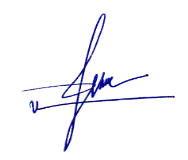 MOTTO               …    Artinya: “Maka disebabkan rahmat dari Allah-lah kamu Berlaku lemah lembut terhadap mereka. Sekiranya kamu bersikap keras lagi berhati kasar, tentulah mereka menjauhkan diri dari sekelilingmu…” (Ali-Imran:159)PERSEMBAHANSebagai rasa syukur dan terimakasihku yang mendalam tesis ini kupersembahkan kepada:Orang tua tercinta yang telah membesarkan, memberikan bimbingan, kasih sayang serta memberikan doa dan mendambakan keberhasilanku.Mbakku Nurul Khotimah, Kakakku Arif Pristiawan, mbakkuSiti Wuryan Sulastri Ningrum, kakakkuAris Irfannudin, serta suamiku Safrudi dan anakku Muhammad Zafran Alfatih yang aku sayangi, yang telah mendukung dan mendoakan serta mengharapkan keberhasilanku.Almamater tercinta yang telah mendidik ku menjadi lebih baik dan mampu berfikir untuk lebih maju.Sahabat seperjuangan Ekonomi syariah angkatan 2017 Program Pascasarjana UIN Raden Intan Lampung yang saling mendukung antara satu sama lain untuk semangat dalam kegiatan perkuliahan dan menyusun tesis ini.RIWAYAT HIDUPPenulis dilahirkan di Kota Metro pada tanggal 30 September 1993 dan dianugerahi sebuah nama oleh ayahanda dan ibunda yaitu Ditta Nur Hidayanti. Anak keempat dari empat bersaudara dari pasangan Bapak Sholikhin (Alm) dan Ibu Sri Suparti. Adapun riwayat pendidikan yang pernah ditempuh oleh penulis adalah:Taman Kanak-kanak di TK Aisiyah Banjarrejo Lampung Timur dan berijazah pada tahun 1999Sekolah Dasar di SD Negeri 2 Metro Timur dan berijazah pada tahun 2005Sekolah menengah pertama di MTs Negeri 1 Lampung Timur dan berijazah pada tahun 2008Sekolah menengah atas di MAN 1 Lampung Timur dan berijazah pada tahun 2011Pendidikan Diploma (D3) Di Perbankan Syariah IAIN Metro dan berijazah pada tahun 2014Pendidikan Strata 1 (S1) Perbankan Syariah STIA Alma Ata Yogyakarta dan berijazah pada tahun 2017Dengan mengucap Alhamdulillah dan puji syukur atas kehadirat Allah SWT serta dorongan orang tua penulis, selanjutnya pada tahun 2017 penulis melanjutkan ke Program Pasca Sarjana Universitas Islam Negeri (UIN) Raden Intan Lampung mengambil jurusan Ekonomi Syariah konsentrasi pada Pengembangan Lembaga Keuangan Syariah, Program Pasca Sarjana UIN Raden Intan Lampung.Bandar Lampung, Juni 2020Ditta Nur HidayantiNPM: 1760102003KATA PENGANTARAlhamdulillah segala puji bagi Allah SWT yang telah melimpahkan rahmat serta hidayah-Nya, sehingga peneliti dapat menyelesaikan Tesis ini yang berjudul “Pengaruh Islamic Marketing, Penangan Keluhan Dan Kepercayaan Terhadap Loyalitas Nasabah Pembiayaan Murabahah pada PT. BPRS Seprovinsi Lampung”.Penyusunan Tesis ini peneliti telah menerima banyak bantuan dan bimbingan dari berbagai pihak. Peneliti mengucapkan terima kasih atas dukungan yang telah diberikan oleh:Bapak Prof. Dr. Idham Kholid, M.Ag selaku Direktur Program Pascasarjana UIN Raden Intan Lampung yang selalu tanggap akan kesulitan mahasiswanya.Bapak Prof. Dr. Tulus Suryanto, S.E., MM., Akt., CA selaku Ketua dan Ibu Mardiyah Hayati., S.P., M.S.I selaku Sekretaris Prodi Ekonomi Syariah yang membantu mahasiswa dalam menyelesaikan masalah seputar kegiatan perkuliahan.Ibu Dr. Heni Noviarita, M.Si selaku Pembimbing I dan Ibu Dr. Erike Angraeini, S.E., M.E.Sy selaku Pembimbing II yang telah banyak meluangkan waktu dalam membimbing, mengarahkan, dan memotivasi peneliti hingga tesis ini selesai.Bapak Ruslan Abdul Ghofur, M.S.I selaku penguji.Bapak dan Ibu Dosen serta civitas akademik Program Pascasarjana UIN Raden Intan Lampung Fakultas Syariah Jurusan Ekonomi Syariah.Peneliti menyadari bahwa masih banyak kekurangan dalam Tesis ini, karena keterbatasan kemampuan dan pengetahuan. Untuk itu kritik dan saran yang bersifat membangun sangat peneliti harapkan guna menyempurnakan penulisan ini. Akhir kata peneliti selalu berharap semoga hasil-hasil dari penelitian ini dapat bermanfaat dalam pengembangan ilmu pendidikan terutama pada Program Studi Ekonomi Syariah.Bandar Lampung,  Juni 2020Ditta Nur Hidayanti1760102003DAFTAR ISIHALAMAN JUDUL		iiPERNYATAAN ORISINIL		iiiABSTRAK		ivHALAMAN PERSETUJUAN		vPERSETUJUAN UJIAN TERTUTUP		viMOTTO		viiPERSEMBAHAN		viiiRIWAYAT HIDUP		ixKATA PENGANTAR		xDAFTAR ISI 		xiiDAFTAR TABEL		xviDAFTAR GAMBAR		xviiBAB	I	PENDAHULUANLatar Belakang Masalah		1Identifikasi Masalah		8Batasan Masalah		9Rumusan Masalah		9Tujuan Penelitian		10Manfaat Penelitian		10BAB	II	KAJIAN TEORITIKDeskripsi Konseptual		11Loyalitas Nasabah		11Indikator Loyalitas Nasabah		12Islamic Marketing		13Etika Islamic Marketing		14Karakteristik Islamic Marketing		15Berbisnis Ala Rasulullah		17Penanganan Keluhan		18Indikator Penanganan Keluhan		21Kepercayaan		21Elemen Penting Dari Kepercayaan		23Faktor-faktor Membangun Kepercayaan		24Indikator Kepercayaan		24Maqashid Syariah		25Konsep Maqashid Syariah		25Kemaslahatan		26Hasil Penelitian Yang Relevan		33Kerangka Berfikir		36Hipotesis Penelitian		38Kerangka Pemikiran		39BAB	III	METODE PENELITIANJenis Penelitian		41Tempat dan Waktu Penelitian		41Data dan Sumber Data		41Populasi, Teknik Sampel dan Sampel		42Definisi Operasional Variabel Penelitian		44Teknik Pengumpulan Data		51Pemeriksaan Keabsahan Data		52Uji Validitas		52Uji Reabilitas		53Uji Asumsi Klasik		54Uji Normalitas		54Uji Linieritas		56Uji Regresi Berganda		56Uji Hipotesis 		57Uji T		57Uji F		58Uji Koefisien Determinan R2		58Analisis Data		59BAB	IV   HASIL PENELITIAN DAN PEMBAHASANDeskripsi Data		60Karakteristik Responden		60Distribusi Jawaban Responden		63Uji Keabsahan Data		67Uji Validitas		67Uji Realibitas		70Uji Asumsi Klasik		71Uji Normalitas		71Uji Linieritas		72Uji Hipotesis		75Uji T		75Uji F		77Uji Determinasi R2		79Pembahasan Hasil Penelitian		81Apakah Islamic Marketing berpengaruh terhadap Loyalitas Nasabah Pembiayaan Murabahah		82Apakah Penanganan Keluhan berpengaruh terhadap Loyalitas Nasabah Pembiayaan Murabahah		91Apakah Kepercayaan berpengaruh terhadap Loyalitas Nasabah Pembiayaan Murabahah		95Apakah Islamic Marketing, Penanganan Keluhan dan Kepercayaan berpengaruh terhadap Loyalitas Nasabah Pembiayaan Murabahah		97 BAB	V   PENUTUPKesimpulan		103Rekomendasi		104DAFTAR PUSTAKALAMPIRANDAFTAR TABELTabel									HalamanKomposisi pembiayaan murabahah, mudharabah dan musyarakah BPRS		1Jumlah rekening Nasabah pembiayaan murabahah BPRS		2BPRS Seprovinsi Lampung		3Data Perkembangan Laba/Rugi BPRS		7Data BPRS sebagai sampel		44Definisi Operasional		47Alternatif Jawaban		52Karakteristik Berdasarkan Usia		61Karakteristik berdasarkan jenis kelamin		61Karakteristik berdasarkan jenjang pendidikan		62Karakteristik berdasarkan Pekerjaan		63Tanggapan responden mengenai Islamic Marketing		64Tanggapan responden mengenai Penanganan Keluhan		65Tanggapan responden mengenai Kepercayaan		66Tanggapan responden mengenai Loyalitas Nasabah		67Uji Validitas variabel Islamic Marketing		68Uji Validitas variabel Penanganan Keluhan		69Uji Validitas variabel Kepercayaan		69Uji Validitas variabel Loyalitas Nasabah		70Uji Realibitas Angket		71Uji Normalitas		72Uji Linieritas variabel Islamic Marketing dan Loyalitas Nasabah		73Uji Lineritas variabel Penanganan Keluhan dan Loyalitas Naasabah		74Uji Linieritas variabel Kepercayaan dan Loyalitas Nasabah		74Uji T		76Uji F		78Uji R2 variabel Islamic Marketing terhadap Loyalitas Nasabah		79Uji R2 variabel Penanganan Keluhan terhadap Loyalitas Nasabah		80Uji R2 variabel Kepercayaan terhadap Loyalitas Nasabah		80Uji R2 Variabel Islamic Marketing, Penanganan Keluhan dan Kepercayaan terhadap Loyalitas Nasabah		81DAFTAR GAMBARGambar								HalamanKerangka Pemikiran	38Model Kerangka Pemikiran	40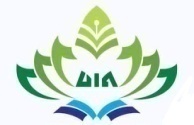 KEMENTERIAN AGAMAUNIVERSITAS ISLAM NEGERI (UIN) RADEN INTANBANDAR LAMPUNGPROGRAM PASCA SARJANA (PPS)Alamat: Jl. Yulius Usman No. 12 Labuhanratu Kedaton Bandar Lampung (35142) Telp. (0721) 787392 Fax (0721) 787392Alamat: Jl. Yulius Usman No. 12 Labuhanratu Kedaton Bandar Lampung (35142) Telp. (0721) 787392 Fax (0721) 787392KEMENTERIAN AGAMAUNIVERSITAS ISLAM NEGERI (UIN) RADEN INTANBANDAR LAMPUNGPROGRAM PASCA SARJANA (PPS)Alamat: Jl. Yulius Usman No. 12 Labuhanratu Kedaton Bandar Lampung (35142) Telp. (0721) 787392 Fax (0721) 787392KEMENTERIAN AGAMAUNIVERSITAS ISLAM NEGERI (UIN) RADEN INTANBANDAR LAMPUNGPROGRAM PASCA SARJANA (PPS)Alamat: Jl. Yulius Usman No. 12 Labuhanratu Kedaton Bandar Lampung (35142) Telp. (0721) 787392 Fax (0721) 787392Alamat: Jl. Yulius Usman No. 12 Labuhanratu Kedaton Bandar Lampung (35142) Telp. (0721) 787392 Fax (0721) 787392